            IUBAT–International University of Business Agriculture and Technology   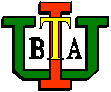                                                                            Summer 2020                                                                  Freshmen Class Schedule8:00-9:00am9:00-10:00 am10:00-11:00 am11:00-12:00 pm12:00-1:00pm1:15-2:15pm2:15-3:15pm3:15-4:15pm4:15-5:15pm5:15-6:15pm6:15-7:15pmENG 101 (Sec-A) 
MSM # 422ENG 101 (Sec-B) 
SRI # 407ENG 101 (Sec-E) 
SI # 421ENG 101 (Sec-I) 
JU # 407CSC 103 (Sec-A) 
RF # 408CSC 103 (Sec-E) 
SIS # 323ENG 101 (Sec-C) 
JU # 408ENG 101 (Sec-F) 
MSM # 422ENG 101 (Sec-J) 
SRI # 408CSC 103 (Sec-B) 
MRH # 421CSC 103 (Sec-F) 
RF # 520ENG 101 (Sec-D) 
SI # 520ENG 101 (Sec-G) 
HFK #521CSC 103 (Sec-C) 
AN # 422CSC 103 (Sec-G) 
SL # 620CSC 103 (Sec-I) 
AN # 621CSC 103 (Sec-D) 
MAB # 608CSC 103 (Sec-H) 
MRH # 521CSC 103 (Sec-J) 
SIS # 608ART 204 (Sec-C) 
DSS # 129ART 204 (Sec-A) 
DSS#129ART 204 (Sec-E) 
DSS #129ART 204 (Sec-D) 
 DSS # 129ART 204 (Sec-B) DSS#129 ART 204 (Sec-F) 
 DSS#1298:00-9:00am9:00-10:00 am10:00-11:00 am11:00-12:00 pm12:00-1:00pm1:15-2:15pm2:15-3:15pm3:15-4:15pm4:15-5:15pm5:15-6:15pm6:15-7:15pmCSC 103 (Sec-E) 
SIS # 408ENG 101 (Sec-A) 
MSM # 401CSC 103 (Sec-I) 
AN # 421ENG 101 (Sec-E) 
SI # 403ART 102 (Sec-A) 
MAK # 422ENG 101 (Sec-I) 
JU # 401CSC 103 (Sec-A) 
RF # 406CSC 103 (Sec-F) 
RF # 422ENG 101 (Sec-B) 
SRI # 402CSC 103 (Sec-J) 
SIS # 422ENG 101 (Sec-F) 
MSM # 404ART 102 (Sec-D) 
DFS # 323ENG 101 (Sec-J) 
SRI # 405CSC 103 (Sec-B) 
MRH # 408CSC 103 (Sec-G) 
SL # 421ENG 101 (Sec-C) 
JU # 403ENG 101 (Sec-G) 
HFK # 315ART 102 (Sec-F) 
AMSI # 408CSC 103 (Sec-C) 
AN # 422CSC 103 (Sec-H) 
MRH # 407ENG 101 (Sec-D) 
SI # 404ENG 103 (Sec-A) 
MMR # 405ART 102 (Sec-G) 
KK # 407CSC 103 (Sec-D) 
MAB # 421ART 102 (Sec-I) 
AK # 406ART 102 (Sec-B) 
SKB # 407ART 102 (Sec-H) 
DFS # 421ART 102 (Sec-J) 
AMSI # 405ART 102 (Sec-C) 
AK # 408ART 204 (Sec-G) 
DSS #129ART 204 (Sec-H) DSS # 1298:00-9:00am9:00-10:00 am10:00-11:00 am11:00-12:00 pm12:00-1:00pm1:15-2:15pm2:15-3:15pm3:15-4:15pm4:15-5:15pm5:15-6:15pm6:15-7:15pmCSC 103 (Sec-E) 
SIS # 408ENG 101 (Sec-A) 
MSM # 401CSC 103 (Sec-I) 
AN # 408ENG 101 (Sec-E) 
SI # 403ENG 101 (Sec-I) 
JU # 401CSC 103 (Sec-A) 
RF # 406CSC 103 (Sec-F) 
RF # 422ENG 101 (Sec-B) 
SRI # 402CSC 103 (Sec-J) 
SIS # 422ENG 101 (Sec-F) 
MSM # 404ENG 101 (Sec-J) 
SRI # 405CSC 103 (Sec-B) 
MRH # 408CSC 103 (Sec-G) 
SL # 421ENG 101 (Sec-C) 
JU # 403ENG 103 (Sec-A) 
MMR # 421ENG 101 (Sec-G) 
HFK # 315CSC 103 (Sec-C) 
AN # 422CSC 103 (Sec-H) 
MRH # 407ENG 101 (Sec-D) 
SI # 404CSC 103 (Sec-D) 
MAB # 421ART 204 (Sec-I) 
DSS # 129ART 204 (Sec-A) 
DSS # 129ART 204 (Sec-C) 
DSS # 129ART 204 (Sec-E) 
DSS # 129ART 204 (Sec-J) 
 DSS # 129 ART 204 (Sec-B) 
DSS #129ART 204 (Sec-D) DSS#129 ART 204 (Sec-F) DSS #129CSC 104 (Sec-H) 
MRH # Comlab3CSC 104 (Sec-H) 
MRH # Comlab3CSC 104 (Sec-G) 
SL # Comlab3CSC 104 (Sec-G) 
SL # Comlab38:00-9:00am9:00-10:00 am10:00-11:00 am11:00-12:00 pm12:00-1:00pm1:15-2:15pm2:15-3:15pm3:15-4:15pm4:15-5:15pm5:15-6:15pm6:15-7:15pmCSC 103 (Sec-E) 
SIS # 408ENG 101 (Sec-A) 
MSM # 401CSC 103 (Sec-I) 
AN # 421ENG 101 (Sec-E) 
SI # 403ENG 101 (Sec-I) 
JU # 401CSC 103 (Sec-B) 
MRH # 408CSC 103 (Sec-F) 
RF # 422ENG 101 (Sec-B) 
SRI # 402CSC 103 (Sec-J) 
SIS # 422ENG 101 (Sec-F) 
MSM # 404ENG 101 (Sec-J) 
SRI # 405CSC 103 (Sec-C) 
AN # 422CSC 103 (Sec-G) 
SL # 421ENG 101 (Sec-C) 
JU # 403ENG 101 (Sec-G) 
HFK # 315CSC 103 (Sec-A) 
RF # 403CSC 103 (Sec-D) 
MAB # 421CSC 103 (Sec-H) 
MRH # 407ENG 101 (Sec-D) 
SI # 404ENG 103 (Sec-A) 
MMR # 405ART 204 (Sec-I) 
DSS # 129ART 204 (Sec-A) 
DSS # 129ART 204 (Sec-C) 
DSS # 129ART 204 (Sec-G) 
DSS # 129ART 204 (Sec-J) 
 DSS # 129ART 204 (Sec-B)  DSS #129ART 204 (Sec-D)  DSS#129ART 204 (Sec-H) 
DSS #129CSC 104 (Sec-E) 
SIS # Comlab3CSC 104 (Sec-E) 
SIS # Comlab3CSC 104 (Sec-F) 
RF # Comlab2CSC 104 (Sec-F) 
RF # Comlab28:00-9:00am9:00-10:00 am10:00-11:00 am11:00-12:00 pm12:00-1:00pm1:15-2:15pm2:15-3:15pm3:15-4:15pm4:15-5:15pm5:15-6:15pm6:15-7:15pmCSC 103 (Sec-F) 
RF # 707ENG 101 (Sec-A) 
MSM # 401ENG 101 (Sec-E) 
SI # 403ENG 101 (Sec-I) 
JU # 401ART 102 (Sec-D) 
DFS # 402ART 102 (Sec-E) 
MHT # 422ENG 101 (Sec-B) 
SRI # 402ENG 101 (Sec-F) 
MSM # 404ENG 101 (Sec-J) 
SRI # 405ENG 101 (Sec-C) 
JU # 403ENG 101 (Sec-G) 
HFK # 315ENG 101 (Sec-D) 
SI # 404ENG 103 (Sec-A) 
MMR # 405ART 204 (Sec-G) 
DSS # 129ART 204 (Sec-I) 
DSS # 129ART 204 (Sec-E) 
DSS # 129ART 204 (Sec-H)  DSS # 129ART 204 (Sec-J)  DSS #129 ART 204 (Sec-F)  DSS#129CSC 104 (Sec-I) 
AN # Comlab3CSC 104 (Sec-I) 
AN # Comlab3CSC 104 (Sec-J) 
SIS # Comlab3CSC 104 (Sec-J) 
SIS # Comlab3CSC 104 (Sec-C) 
AN # Comlab2CSC 104 (Sec-C) 
AN # Comlab2CSC 104 (Sec-A) 
RF # Comlab3CSC 104 (Sec-A) 
RF # Comlab3CSC 104 (Sec-D) 
MAB # Comlab3CSC 104 (Sec-D) 
MAB # Comlab3CSC 104 (Sec-B) 
MRH # Comlab2CSC 104 (Sec-B) 
MRH # Comlab28:00-9:00am9:00-10:00 am10:00-11:00 am11:00-12:00 pm12:00-1:00pm1:15-2:15pm2:15-3:15pm3:15-4:15pm4:15-5:15pm5:15-6:15pm6:15-7:15pmART 102 (Sec-E) 
MHT # 422ENG 101 (Sec-A) 
MSM # 401ENG 101 (Sec-I) 
JU # 401ENG 101 (Sec-E) 
SI # 403CSC 103 (Sec-I) 
AN # 408CSC 103 (Sec-E) 
SIS # 403CSC 103 (Sec-A) 
RF # 408ART 102 (Sec-I) 
AK # 406ENG 101 (Sec-B) 
SRI # 402ENG 101 (Sec-J) 
SRI # 405ENG 101 (Sec-F) 
MSM # 404CSC 103 (Sec-J) 
SIS # 421CSC 103 (Sec-H) 
MRH # 404CSC 103 (Sec-B) 
MRH # 421ART 102 (Sec-J) 
AMSI # 405ENG 101 (Sec-C) 
JU # 403ENG 101 (Sec-G) 
HFK #315ART 102 (Sec-A) 
MAK #422CSC 103 (Sec-C) 
AN # 422ENG 101 (Sec-D) 
SI # 404ENG 103 (Sec-A) 
MMR#405ART 102 (Sec-B) 
SKB #323CSC 103 (Sec-D) 
MAB #508ART 102 (Sec-F) 
AMSI # 408ART 102 (Sec-C) 
AK # 408ART 102 (Sec-G) 
KK # 407ART 102 (Sec-H) 
DFS # 421AK      : Mr. Anisuzzaman KhanAMSI  : Mr. Arif. Md. Shahed IqubalAN     : Ms. Aminun NaharDFS   : Dr. Farjana SultanaDSS   : Dr. Soumendra SahaDSS   : Dr. Srilekha SahaHFK   : Mr .Habeeb Faruk KhanJU     :Mr. Jashim UddinKK     : Ms. Kaniz KakonMAB  : Md. Alamgir BhuyanMAK  : Md. Abdul KarimMHT  : Mr. Hasanuzzaman TusherMMR   :Mr.Md.Masudur RahmanMRH   : Mr. M. M. Rakibul HasanMSM    : Mohammad  Sakar MahmodRF       : Ms. Rubayea FerdowsSI        : Mr. Sadekul IslamSIS      : Ms. Sadika Islam SnehaSKB     : Mr. Sanjoy Kumer BhowmikSL        : Ms. Suhala LamiaSRI       : Mr.Sheikh Md.Rokonul Islam